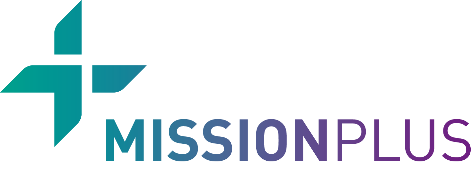 Referenz für Youth Missioncamp in Togo
per Mail retour an andre.lauber@actionpartner.chName des Pastors/ Jugendleiters: Name eingebenName des Pastors/ Jugendleiters: Name eingebenName des Pastors/ Jugendleiters: Name eingebenName des Teilnehmers: Name eingebenName des Teilnehmers: Name eingebenName des Teilnehmers: Name eingebenNenne uns einige Stärken des Teilnehmers?Nenne uns einige Stärken des Teilnehmers?Nenne uns einige Stärken des Teilnehmers?Ist der Teilnehmer am Gemeindeleben involviert?Ist der Teilnehmer am Gemeindeleben involviert?Ist der Teilnehmer am Gemeindeleben involviert?☐ Ja☐ NeinWenn ja, wie? Text eingebenWenn ja, wie? Text eingebenWenn ja, wie? Text eingebenEmpfiehlst du dem Teilnehmer diesen Einsatz?Empfiehlst du dem Teilnehmer diesen Einsatz?Empfiehlst du dem Teilnehmer diesen Einsatz?☐ Ja vollkommen☐ Teilweise☐ Ich habe BedenkenErkläre: Text eingebenErkläre: Text eingebenErkläre: Text eingeben